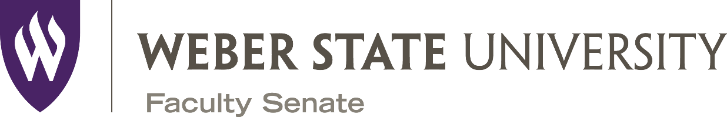 FACULTY SENATE MINUTES							December 3, 2020MEMBERS - AlphabeticallyClinton AmosAaron AshleyAubrey JonesJason Barrett-FoxDustin BirchRebecka BrassoChristy CallTracy CallahanNicola CorbinKenton CumminsMark DennistonKelli DenosC. Ryan DunnAndrea Easter-PilcherChris EisenbarthBen FerneyDavid FerroWendy Fox-KirkConrad Gabler Andrea GouldmanKristin HadleyEd HahnSue HarleyTim HerzogWendy HollidayBrent HornDianna HuxholdAubrey JonesAdam JohnstonJoEllen JonssonRavi KroviBrad MortensenCory MossMatt MouritsenCora NealCasey NevilleBlair NewboldTanya NolanMarjukka OllilainenHannah OlsenBrett PerozziJoshua PetersenJulie Rich Jeffrey RicheyAnn Rocha – Mary Ann Reynolds sub.Sheryl RushtonYas SimonianAmanda SowerbyBrian SteckleinNorm Tarbox - AbsentHugo ValleBarb WachockiGlen West - AbsentKris Williams – JoAnn SpencerJoshua WinegarStacie Wing-GaiaDavid YoderDeana Froerer – adjunctRick Westmoreland - adjunct--------------------------------------------------------Administrative Associate: Patti GloverParliamentarian: Gary JohnsonGuests: Julie Rich, Dave Ferro, Luke Jenkins, Melissa NeVille-Norton, Colleen Packer,  Approval of November 5, 2020 meeting minutes as circulated
 Curriculum - John Cavitt, UCC Chair (see next page for full list)Curriculog Justifications for Curriculum or Curriculog Agenda Faculty Senate Nov 5, 2020MOTION: To approve all curriculum proposals by Casey NevilleSECOND:  Marjukka OllilainenOUTCOME: Unanimous approval
 Information Items
Administrative Update - Brad Mortensen, President & Ravi Krovi, Provost
Cares funding has been used to help over 1200 students from across campus during COVID. Stories and encouragements from COVID were given. COVID surveillance testing has been scaled back since Thanksgiving, but the positivity rate has gone from about 1.2% to 5%. The tests are not as available as originally promised, this may change how often testing is done on campus. WSU is working to be a distribution site for the COVID-19 vaccine.

Ravi is working to meet with colleges to find where their pressure points are. He hopes to also meet separately with faculty and staff to get to know them during the spring semester. He encouraged watching course waitlists to make sure sections are available for students that desire to come.

The CDC says the COVID-19 vaccine should be out and widely implemented by the end of spring semester. This should make it so WSU would be able to have a face-to-face fall semester as usual.
 New Interdisciplinary Area SBS - Social and Behavioral Sciences Interdisciplinary Area - Julie Rich
CSBS has created a Department of Interdisciplinary Studies (DIS) in order to make a SBS prefix that all departments can use.

Action Items.New Center  EAST - Noorda Interdisciplinary Center - Dave Ferro
The Noorda Grant was given with a desire for creation of a center. This center will work collaboratively inside and outside of the college and spearhead such activities as speaker series, seminars, and conferences. 
MOTION: To approve the center by Blair Newbold
SECOND: Sheryl Rushton
OUTCOME: Unanimous approval
 SAC Parking Fee Request - Luke JenkinsSAC is hoping Senate will concur with their request to administration that there be no increase in parking fees in years when there is no salary increase. 
MOTION: To approve by Brent HornSECOND: Barb WachockiOUTCOME: Unanimous approval APAFT - Melissa NeVille-Norton, ChairStudent Evaluation Task Force (info item)An overview of what has happened to date was given. Student evaluations are now to be used as an instrument for improvement instead of an instrument for comparison with other faculty. Faculty do not have to report comparison data with other faculty. The new evaluation instrument is being piloted in all courses in four programs; Professional Sales, Honors, Theatre, and Chemistry; as well as another 45 sections in nine other departments. After the evaluation period ends, all students who used the pilot instrument will be sent a survey asking for their feedback on the instrument. Once grades are posted and faculty have access to their evaluation results, pilot faculty will be sent a similar survey. Survey results will be gathered and analyzed, shared with the Task Force, APAFT and TLA to determine needed changes based upon the pilot. If results are positive there are plans for full implementation of the new evaluation instrument fall term 2021.
 Stewart Library Tenure Document 
Changes were made to the tenure document to be in alignment with the new autobiographical form.   
MOTION: To approve document by Marjukka OllilainenSECOND: Dianne HuxholdOUTCOME: Unanimous Approval                   
 PPM 1-17.6.2 Dean's Leadership Management Evaluation Survey
The PPM previously said that Senate would make a task force to generate the Dean’s survey. It was changed to reflect that the document was generated by Senate and will be maintained by APAFT with final approval by Senate.  MOTION: To approve PPM change by Adam JohnstonSECOND: Kelli DenosOUTCOME: Unanimous approval   
COVID Guidelines and Tenure & Promotion Clock Extension Form 
After thorough review and benchmarking of peer and national institutions regarding the management of COVID-19 as it relates to faculty tenure and promotion, updated recommendations have been made to the previous COVID-19 tenure and promotion guidelines for Spring/Summer 2021. Beginning with fall 2020 it is required to include student evaluations in tenure files. If evaluations are not positive faculty could include an explanation of how challenges of the pandemic affected their teaching, and how they are making improvements.
MOTION: To approve guidelines as presented by Brent HornSECOND: Kelli DenosOUTCOME: One abstention, all else approved, motion carries
 PPM 9-18.3.0 Faculty Resignation
In the proposed changes the 5 day rescinding clause for resignations has been removed. That option is only available by petitioning the president who has the option to accept or reject the request to rescind.  Concerns with removing the 5-day clause were discussed, and it was noted that no other Utah colleges are allowing this type of rescinding to happen. The pros and cons were discussed at length.. MOTION: To approve PPM 9-18.3 by Casey NevilleSECOND: Jeffrey RicheyOUTCOME: 14 yes, 11 no, 8 abstentions (will discuss with parliamentarian to decide on vote) per that discussion the motion passesASSA - Michelle Paustenbaugh, ChairRecommendations regarding Charge 5 Financial Aid Model (Info Item)
Tabled until January
 PPM 4-19 Grading Policies: Grade of Incomplete
The changes to the policy allow Faculty to have more discretion as to when an ‘I’ grade may be appropriate. The change allows the faculty to determine if the student has completed a significant portion rather than adhering to an 80% threshold. Other changes to the policy help to clarify current processes and procedures. 
MOTION: To approve PPM 4-19 by Cora NealSECOND: Mark DennistonOUTCOME: Unanimous approvalPPM Change to TLA - Colleen Packer, Chair
This proposal is based on subcommittee results and information from reviewers. TLA desires to 1) separate assessment from teaching and learning 2) revise the Senate TLA standing committee to TL 3) create a new Assessment standing committee 4) shift the selection of the TLF Director from Faculty Senate Executive Committee to the Provost Office.  The TLF Director would serve as ex-officio on the TL committee. Benefit of the separation of the committee include 1) clarity in structure 2) stronger focus on assessment 3) leadership opportunity for faculty 4) forward movement toward the creation of a 'Center' for Teaching Innovation. It was recommended that the organization structure be included in the PowerPoint slides. No reading of the PPM change took place at this meeting.Discussion Items -  Tim HerzogCRAO Apportionment 
Last month the number of senators reported for representation was correct for each college, but the 20-21 numbers weren't included in the spreadsheet. The comparison of the 21-22 apportionment with 20-21 makes it so SBS & ED lose a seat while A&H and EAST each gain one.
Dixie State Name Change    
The Dixie State Utah Council of Faculty Senate Leaders representative requested support for Dixie State to pursue changing the name of their University. There was extensive discussion in regard to the pros and cons of this resolution.
MOTION: To approve the resolution by Dave Ferro
SECOND: Blair Newbold
OUTCOME: Unanimous approval
Meeting adjourned at 5:05 pm Full List of CurriculumCourse Revision    UNIV - 2900 - Career Planning and Exploration    DeeDee Mower    Science        Department of Mathematics    New Course & Gen Ed Attribute MATH - 1090 - Business College Algebra    Sandra Fital-Akelbek    Department of Microbiology    New Course    MICR - 1280 - Life in Medicine   Barb Trask    Department of Zoology    New Course    ZOOL - 1280 - Life in Medicine   Barb Trask    Department of Chemistry and Biochemistry    Course Revision CHEM - 1130 - Introduction to General, Organic & Biochemistry    Laine BerghoutCourse Revision CHEM - 1135 - Introduction to General, Organic & Biochemistry Lab Laine Berghout    Education        Department of Health, Physical Education, and Recreation    Program Changes    Health Promotion (BS)   Michael Olpin    Social & Behavioral Science    New Course    POLS - 4770 - Genocide, War, and Human Rights    Stephanie WolfeNew Course    SBS - 4860 - International Internships   Stephanie WolfeCourse Revision    POLS - 4830 - Directed Readings    Thom Kuehls    Arts & Humanities        Department of Foreign Languages    New Course    FL - 3760 - Special Topics in Translation     Isabel AsensioNew Course    FRCH - 3760 - Special Topics in Translation    Isabel AsensioNew Course    KOR - 1010 - KOR 1010 First Semester Korean    Isabel AsensioNew Course    KOR - 1020 - KOR 1020 Second Semester Korean    Isabel AsensioNew Course    KOR - 2010 - KOR 2010 Third Semester Korean    Isabel AsensioNew Course    KOR - 2020 - KOR 2020 Fourth Semester Korean    Isabel AsensioNew Course    KOR - 2021 - KOR 2021 Second Year II    Isabel AsensioNew Course    KOR - 4830 - KOR 4830 Directed Readings    Isabel AsensioProgram Changes    Localization (AA)    Isabel AsensioProgram Changes    Localization Minor    Isabel AsensioNew Course    SPAN - 3760 - Special Topics in Translation    Isabel Asensio    Health Professions        Department of Health Administrative Services    Course Revision    HAS - 4520 - Long-Term Care Administration   Darcy CarterCourse Revision    HAS - 4525 - Post-Acute Care Operations    Darcy CarterProgram Changes    Health Administration (BS)    Darcy CarterProgram Changes    Health Information Management (BS)   Heather Merkley    Department of Health Sciences    New Course    HTHS - 1005 - Current Certification in Health Care    Kathy NewtonNew Course    HTHS – 1105 1104 - Introductory Human Anatomy and Physiology Justin Burr    Department of Respiratory Therapy    Program Changes    Respiratory Therapy (BS)    Paul EberleCourse Revision  REST - 3220 - Advanced Cardiopulmonary Pathophysiology  Paul EberleNew Course    REST - 3800 - Respiratory Care Certifications   Paul EberleNew Course    REST - 4600 - Patient Education and Disease Management   Paul Eberle    EAST        Department of Manufacturing and Systems Engineering     New Program    Certificate in Systems Engineering and Sustainable Engineering   Nicole Batty    Department of Mechanical Engineering    New Course    EEN - 1200 - Introduction to Energy Engineering    Kirk HagenNew Course    EEN - 2600 - Engineering Economics    Kirk HagenNew Course    EEN - 3000 - Design, Ethics & Entrepreneurship    Kirk HagenNew Course    EEN - 3200 - Sustainable Energy    Kirk HagenNew Course    EEN - 4100 - Senior Project I    Kirk HagenNew Course    EEN - 4200 - Senior Project II    Kirk HagenNew Course    EEN - 4300 - Energy Auditing    Kirk HagenNew Course    EEN - 4420 - Renewable Energy Systems Design I    Kirk HagenNew Course    EEN - 4430 - Renewable Energy Systems Design II    Kirk HagenNew Course    EEN - 4440 - Introduction to Energy Systems Engineering    Kirk HagenNew Course    EEN - 4450 - Electric Vehicles    Kirk HagenNew Course    EEN - 4460 - Energy Management    Kirk HagenNew Course    EEN - 4470 - Energy and Environmental Issues    Kirk HagenNew Course    EEN - 4480 - Energy and Legal Issues    Kirk HagenNew Program 20-21    Energy Engineering    Kirk Hagen    Business & Economics        School of Accounting & Taxation    Program Changes    Master of Accounting (MAcc)    James HansenProgram Changes    Master of Taxation (MTax)    James HansenProgram Changes    Accounting (BS)    James Hansen    Department of Business Administration and Marketing    New Course    ENTR - 2002 - Marketing Strategy for Small Business    Brandon StoddardNew Course    ENTR - 2003 - Marketing Execution for Small Business    Brandon StoddardNew Course    ENTR - 2004 - Branding for Small Business    Brandon StoddardNew Course    ENTR - 2005 - Product to Market    Brandon StoddardNew Course    ENTR - 2006 - E-Commerce for Small Business    Brandon StoddardNew Course    ENTR - 2007 - Product Design & Prototyping for Small Business    Brandon StoddardNew Course    ENTR - 2008 - Legal Foundations for Small Business    Brandon StoddardNew Course    ENTR - 2009 - Money Management for Small Business    Brandon StoddardNew Course    ENTR - 2010 - Funding For Small Business    Brandon StoddardNew Course    ENTR - 2011 - Results-Focused Leadership    Brandon StoddardNew Course    ENTR - 2012 - People Management for Small Business    Brandon StoddardProgram Changes    Entrepreneurship Minor    Brandon Stoddard    Master of Business Administration Program (MBA)    New Program    Business Analytics Graduate Certificate    Randy BoyleNew Program    Business Development Graduate Certificate    Randy BoyleNew Program    Cyber Security Graduate Certificate    Randy BoyleProgram Changes    Master of Business Administration (MBA)    Randy Boyle